EVERY JOB MATTERS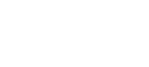 EJM Action committee meeting Tuesday Dec 10 @ 1600 Unity HouseWhat the cuts mean to youEvery ticket office closed953 job lossesNo night turn supervisionStation staff to reapply for their jobsCuts in train & track maintenanceDriverless trainsCuts in service controlWhat can you do?Come to the action committee meeting on 10th December @1600 at Unity House, Chalton St London NW1- Euston/Euston Sq stnsReturn your ballot paper- VOTE YES for action Keep up to date with campaign at:www.rmtlondoncalling.org.uk  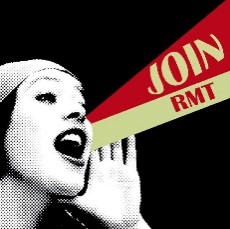 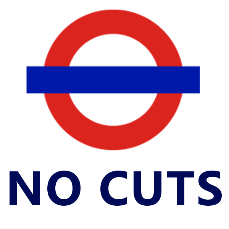 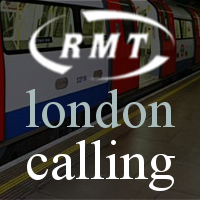 